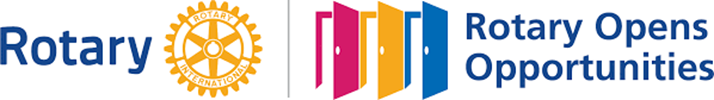 Skaugum Rotary inviterer til digitalt møte medola elvestuentirsdag 18. mai kl. 19:00tema: REGJERINGENS KLIMAPLAN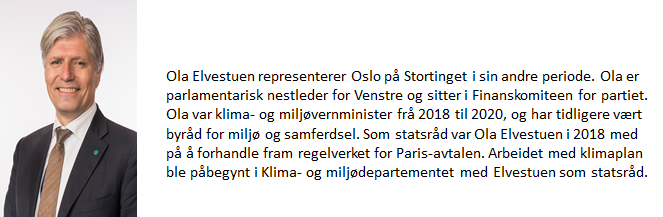 Join Zoom Meeting
https://us02web.zoom.us/j/82771160849?pwd=TElmN2tpbEVRVGNBUjRzRkxHbDVHQT09Meeting ID: 827 7116 0849
Passcode: 724184Velkommen til digitalt møte.Med vennlig hilsenKristian Jensen                                                                                                             Helle KjørlaugPresident Skaugum Rotary                                                                                         AG, Region 4